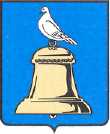 ГЛАВА ГОРОДА РЕУТОВПОСТАНОВЛЕНИЕОб утверждении стоимости услуг, предоставляемых на безвозмездной основе согласно гарантированному перечню услуг по погребению умерших (не подлежавших обязательному социальному страхованию на случай временной нетрудоспособности и в связи с материнством на день смерти и не являющихся пенсионерами; мертворожденных детей по истечении                154 дней беременности, умерших, личность которых не установлена органами внутренних дел) на 2015 годВ соответствии с Федеральным законом от 06.10.2003 №131-ФЗ «Об общих принципах организации местного самоуправления в Российской Федерации», Федеральным законом от 12.01.1996 № 8-ФЗ «О погребении и похоронном деле», Законом  Московской области от 17.07.2007 №115/2007-ОЗ  «О погребении и похоронном деле               в Московской области», статьей 21 Закона Московской области от 28.11.2014                                  № 158/2014-ОЗ  «О бюджете  Московской области на 2015 год и на плановый период  2016 и  2017 годов», Законом Московской области от 17.07.2007 №115/2007-ОЗ                       «О погребении и похоронном деле в Московской области», письмом Комитета по ценам            и тарифам Московской области от 12.03.2015  № 29 исх-752/15  о согласовании стоимости услуг, предоставляемых на безвозмездной основе согласно гарантированному перечню услуг  по погребению умерших и руководствуясь  подпунктом  27 пункта 1 статьи 37 Устава городского округа  Реутов, постановляю:1. Утвердить стоимость услуг, предоставляемых на безвозмездной основе согласно гарантированному перечню услуг по погребению умерших (не подлежавших обязательному социальному страхованию на случай временной нетрудоспособности и в связи с материнством на день смерти и не являющихся пенсионерами; мертворожденных детей по истечении 154 дней беременности, умерших, личность которых не установлена органами внутренних дел) на 2015 год (прилагается).2. Считать утратившим силу постановление Администрации города Реутов от 14.02.2014 №58-ПА «Об утверждении стоимости услуг, предоставляемых согласно гарантированному  перечню  услуг по погребению на безвозмездной основе».3. Контроль за выполнением  настоящего  постановления возложить на заместителя главы  Администрации  Каторова С.А. 4. Настоящее постановление  опубликовать в газете «Реут» и на официальном сайт Администрации города Реутов.             Глава города                                                         С.Г. Юров        УТВЕРЖДЕНАпостановлением Главыгорода Реутовот   19.03.2015  № 79-ПГСтоимость услуг, предоставляемых на безвозмездной основе согласно гарантированному перечню услуг по погребению умерших (не подлежавших обязательному социальному страхованию на случай временной нетрудоспособности и в связи с материнством на день смерти и не являющихся пенсионерами; мертворожденных детей по истечении 154 дней беременности, умерших, личность которых не установлена органами внутренних дел) на 2015 год от19.03.2015№79-ПГНаименование услугиСтоимость, руб.Всего, в том числе:4649,001. Оформление документов, необходимых для погребения                  бесплатно2. Предоставление и доставка в один адрес гроба и других предметов, необходимых для погребения, включая погрузочно-разгрузочные работы.1233,273. Перевозка тела (останков) умершего на автокатафалке от места нахождения тела (останков) до кладбища, включая перемещение до места захоронения.562,914. Погребение.2852,82